Программа краевого фестиваля «Театральная весна» 17 - 27 марта 2017 г.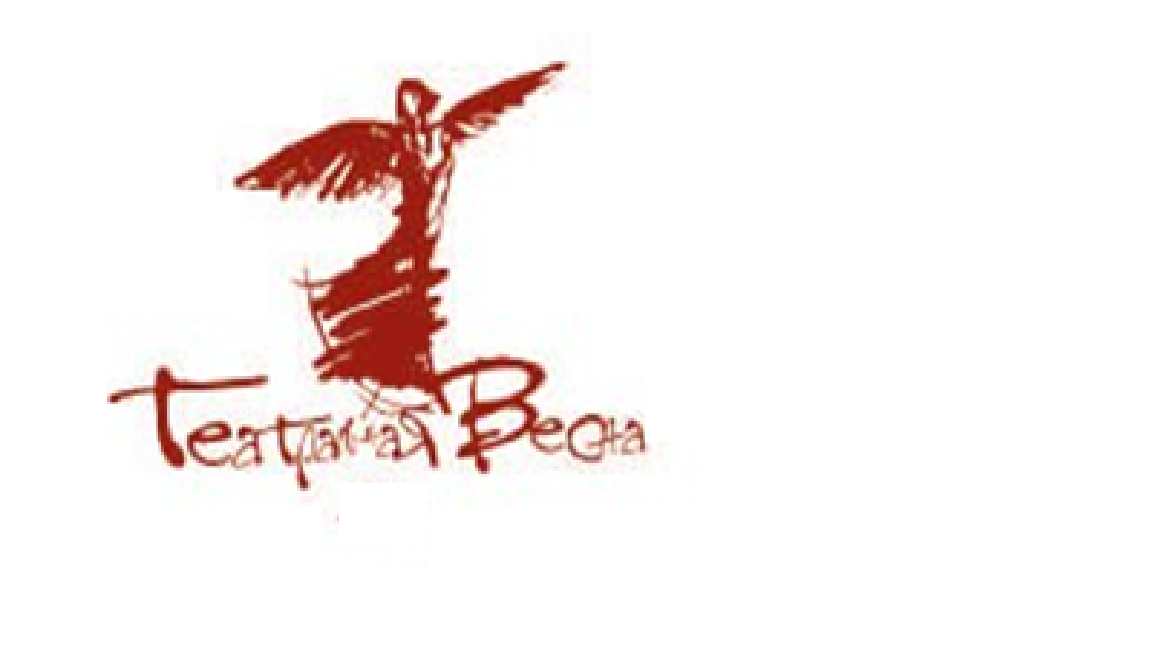 при поддержке Фонда Михаила Прохорова 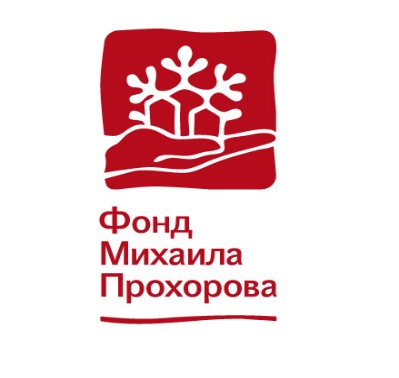 IВремя17 марта, пятницаМесто проведенияПримеч.Театральная ночьТеатры Красноярского края16+IIВремя18 марта, субботаМесто проведенияПримеч.116:00Красноярский театр кукол«Круглый год» (атмосферный спектакль для самых маленьких)Красноярский театр куколпр. Мира, 1041+30 мин.217:00Красноярский театр юного зрителя Г. Ибсен «Пер Гюнт» Красноярский театр юного зрителя (большая сцена)ул. Академика Вавилова, 2518+4 часаIIIВремя19 марта, воскресеньеМесто проведенияПримеч.315:00Городской драматический театр «Поиск», г. Лесосибирск«Малые деньги» (по пьесе Сиркку Пелтола)Дом искусствпр. Мира, 316+1 час 30 мин.418:00Красноярский театр юного зрителя К. Гоцци «Зелёная Птичка» Красноярский театр юного зрителя (большая сцена)ул. Академика Вавилова, 2512+2 ч. 30 мин.519:00Городской драматический театр «Поиск», г. Лесосибирск«Малые деньги» (по пьесе Сиркку Пелтола)Дом искусствпр. Мира, 316+1 час 30 мин.IVВремя20 марта, понедельникМесто проведенияПримеч.610:00Театр кукол «Золотой ключик», г. Железногорск «Морозко» (сказка в 1-м действии)Красноярский театр куколпр. Мира, 1043+40 минут719:00Ачинский драматический театрВ. Шекспир «Гамлет. NEXT» Красноярский драматический театр 
им. А.С. Пушкина (большая сцена)пр. Мира, 7316+3 часаVВремя21 марта, вторникМесто проведенияПримеч.819:00Мотыгинский районный драматический театрФ.М. Достоевский «Кроткая» Дом актёраул. Бограда, 2614+1 час 30 мин.VIВремя22 марта, средаМесто проведенияПримеч.919:00Канский драматический театр З. Прилепин «Пацанские рассказы» Красноярский театр юного зрителя (большая сцена)ул. Академика Вавилова, 2516+1 час 10 мин.1019:00Театр оперетты, 
г. Железногорск Е. Шатуновский «Поцелуй Чаниты» Красноярский музыкальный театрпр. Мира, 12912+2 часа 20 мин. VIIВремя23 марта, четвергМесто проведенияПримеч.1119:00Минусинский драматический театрМ. Булгаков «Последние дни» Красноярский драматический театр 
им. А.С. Пушкина (большая сцена)пр. Мира, 7316+2 часа 15 мин.1219:00Проект «Культура. Женский род»«Диду»Красноярский государственный институт искусств (большой академический концертный  зал)ул. Ленина, 2216+1 час. 15 мин.VIIIВремя24 марта, пятницаМесто проведенияПримеч.1312:00Городской драматический театр, г. Шарыпово «Банда аутсайдеров» (по киносценарию Жана-Люка Годара)Красноярский театр юного зрителя (большая сцена)ул. Академика Вавилова, 2514+55 мин.1419:00Городской драматический театр, г. Шарыпово Н.В. Гоголь «Женитьба»Красноярский театр юного зрителя (большая сцена)ул. Академика Вавилова, 2512+2 ч. 20 мин.1519:00Норильский Заполярный театр драмы 
им. Вл. Маяковского  А.П. Чехов «Дядя Ваня» Красноярский драматический театр 
им. А.С. Пушкина (большая сцена)пр. Мира, 7318+3 часаIXВремя25 марта, субботаМесто проведенияПримеч.1612:00Красноярский государственный театр оперы и балетаАлексей Рыбников «VКрасной Шапочке» (детская музыкальная сказка в 2-х действиях)Красноярский государственный театр оперы и балета ул. Перенсона, 26+1 час 40 мин.1714:30Отдельный театр А.Пашнина«Четверо в комнате, не считая охранника» (по мотивам пьесы Ф.Лилуша)Красноярский государственный институт искусствул. Ленина, 2216+1 час 40 мин.1816:00Норильский Заполярный театр драмы 
им. Вл. Маяковского  «Королева красоты» (по пьесе Мартина МакДонаха)Красноярский драматический театр 
им. А.С. Пушкина (малый зал)пр. Мира, 7318+1 час 20 мин.1918:00Красноярский драматический театр 
им. А.С. Пушкина А.П. Чехов. «Дядя Ваня. История одного выстрела»Красноярский драматический театр 
им. А.С. Пушкина (большая сцена)пр. Мира, 7316+3 часа 10 мин.XВремя26 марта, субботаМесто проведенияПримеч.2016:00Красноярский драматический театр им. А.С. ПушкинаВ. Херрндорф и Р. Коаль «Чик. Гудбай, Берлин!»Красноярский драматический театр 
им. А.С. Пушкина (малый зал)пр. Мира, 7316+1 час 10 мин.2118:00Государственный русский драматический театр им. Н.А. Бестужева (Улан-Удэ)«Фронтовичка» (по произведению Анны Батуриной)Красноярский драматический театр 
им. А.С. Пушкина (большая сцена)пр. Мира, 7316+2 часа 25 мин.2218:00Красноярский государственный театр оперы и балетаДжузеппе Верди «La Traviata» (опера в 2-х действиях)Красноярский государственный театр оперы и балета ул. Перенсона, 212+2 часа 20 мин.2318:00Красноярский музыкальный театрМ. Самойлов «Дон Жуан в Севилье» (музыкальная комедия в 2-х действиях)Красноярский музыкальный театрпр. Мира, 12916+2 часа 30 мин.XIВремя27 марта, воскресеньеМесто проведенияПримеч.19:00Церемония закрытия краевого фестиваля «Театральная весна»Красноярский драматический театр 
им. А.С. Пушкина (большая сцена)пр. Мира, 73